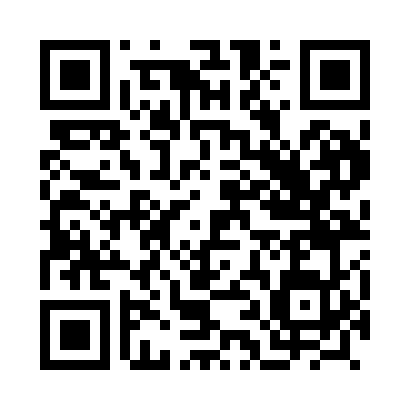 Prayer times for Pokhal, PakistanWed 1 May 2024 - Fri 31 May 2024High Latitude Method: Angle Based RulePrayer Calculation Method: University of Islamic SciencesAsar Calculation Method: ShafiPrayer times provided by https://www.salahtimes.comDateDayFajrSunriseDhuhrAsrMaghribIsha1Wed4:245:4712:223:536:578:212Thu4:235:4612:223:536:588:213Fri4:225:4612:223:536:588:224Sat4:215:4512:223:526:598:235Sun4:205:4412:223:527:008:246Mon4:195:4312:223:527:008:257Tue4:185:4312:223:527:018:258Wed4:175:4212:213:527:018:269Thu4:165:4112:213:527:028:2710Fri4:165:4112:213:517:028:2811Sat4:155:4012:213:517:038:2812Sun4:145:4012:213:517:038:2913Mon4:135:3912:213:517:048:3014Tue4:125:3812:213:517:058:3115Wed4:125:3812:213:517:058:3116Thu4:115:3712:213:517:068:3217Fri4:105:3712:213:517:068:3318Sat4:095:3612:213:507:078:3419Sun4:095:3612:223:507:078:3520Mon4:085:3612:223:507:088:3521Tue4:085:3512:223:507:088:3622Wed4:075:3512:223:507:098:3723Thu4:065:3412:223:507:098:3824Fri4:065:3412:223:507:108:3825Sat4:055:3412:223:507:108:3926Sun4:055:3312:223:507:118:4027Mon4:045:3312:223:507:118:4028Tue4:045:3312:223:507:128:4129Wed4:035:3312:223:507:138:4230Thu4:035:3212:233:507:138:4231Fri4:035:3212:233:507:138:43